1.Выполни задание по карточке, под номерами 1, 2 и 4.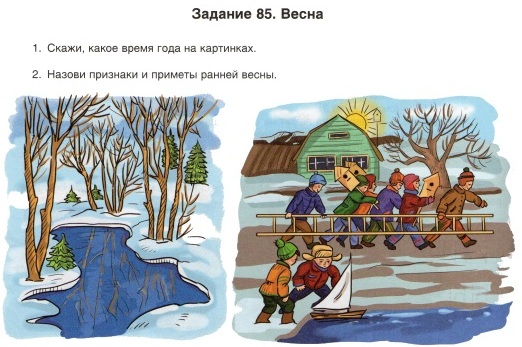 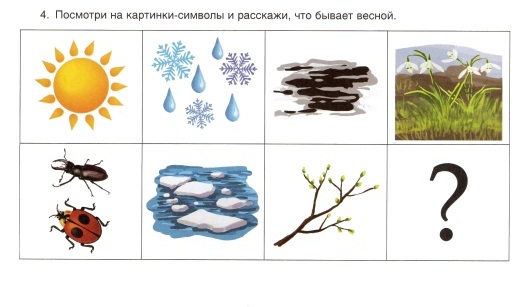 